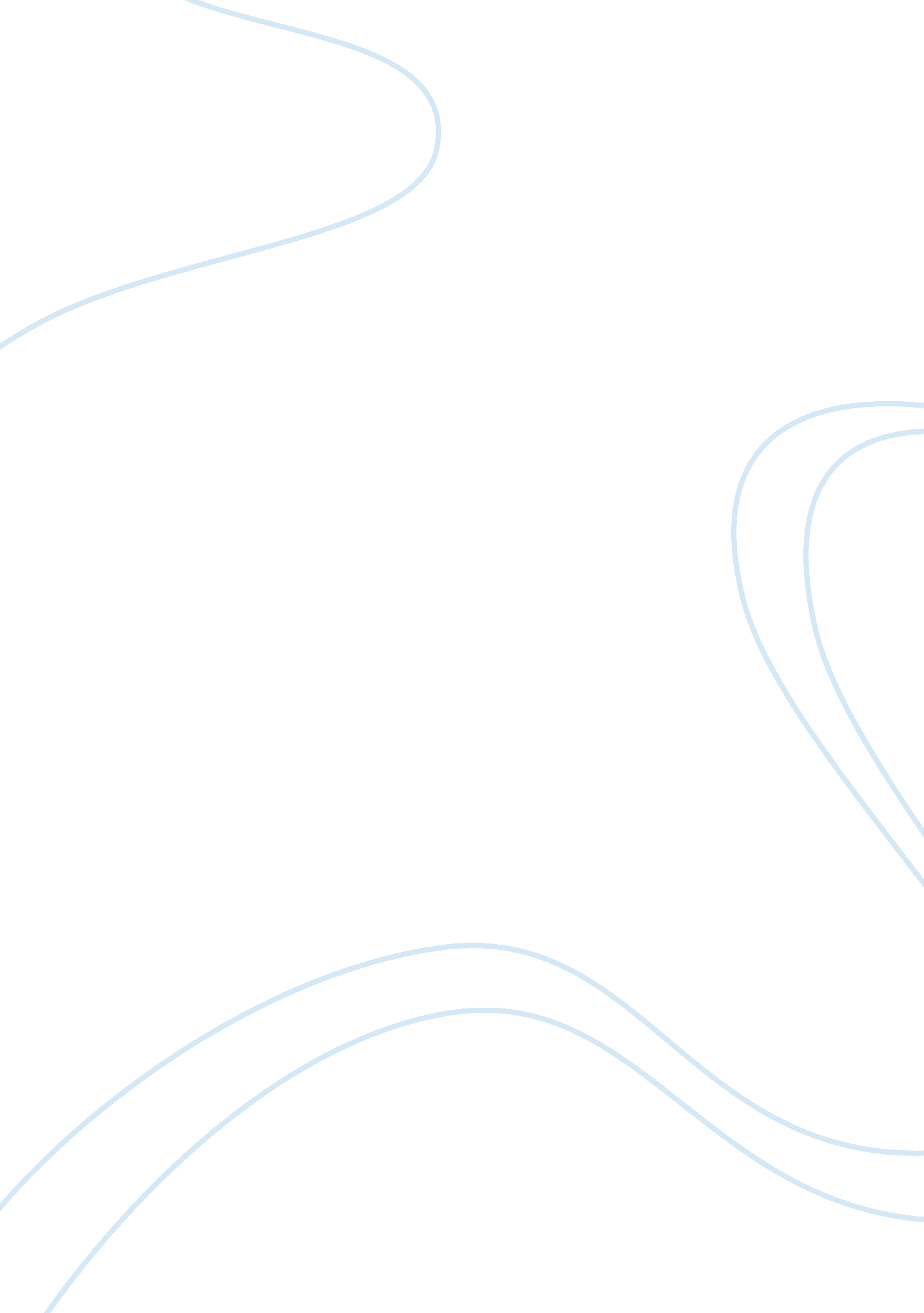 JazminArt & Culture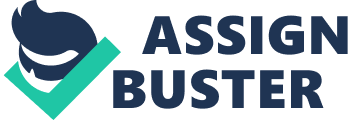 Jazmin WCC — Collage 12/10/12 Raoul Hausmann For this final assignment, I chose Raoul Haussman. Raoul Haussman was born on July 12, 1886 during the after math of the First World War. He was not only an artist but was also a writer who according to both my sources of information, one of the founders to the Berlin Dada movement; an art movement which navigated within Europe representing the negative and horrific images and memories of World War 1. Raoul Haussman’s style revolved through this specific theme specializing in collage, photography, sculpture, poetry, performance, and theory. He started early training in the field of art with the help of his father at the age of 14. Through each passing year Raoul Haussman gradually developed and advanced his skills. His artwork contained meaning and stories through all his style of artwork. I believe that during his time as a young artist he was inspired by the propaganda and the effects of World War One. His artwork however, despite his talent and vast numbers of different artwork, Raoul Haussman was mostly well known for his Photomontage skills. He uses very elusive images which portray meaning. As a result, it gives the viewer an immediate thoughtful impact. His artwork makes you think of its essence and what it’s supposed to mean. And I believe, as an artist, those are the qualities of a great artist. I for one, personally favor his Photo montage skills over his other styles of artwork. In my opinion, his focused theme is truly one of the most unique and inspiring aspects that come from his artwork. Not only does his specific theme portray importance and value, but his artwork and craftsmanship are obviously presented through photographs, images, materials and items that each resembles an importance of the piece. Among all of Raoul Hausmann’s artwork, “ the Mechanical Head", was probably my most favorite. This piece consists of many separate found objects that were put together. This piece quickly impacted me on first glance. The pieces connected on the head and the way they were placed made me want to observe this piece even more. After analyzing this piece for a while, I was even more impacted when I grasped understanding of this piece. This piece inspired me to pursue my final 3 dimensional project because I had a sense that I and Raoul Hausmann had very similar artistic style and trait. I for one, as an artist always have to have meaning or a story behind my artwork which can be presented physically. I want my artwork to express impact and get my audience to think more of my piece. I found similar traits and sense of intention in Raoul Hausmann’s artwork. That is why I chose him above all the other artists I scanned through. In the beginning of my project, I struggled with ideas. Ideas that I wanted to impact the audience. I really had to think for a while to come up with something that could be impactful. But after awhile I really took Hausmann’s style and approach towards art into consideration. In the end I decided to create a piece very similar to his piece, “ The Mechanical Head". My piece carries the same aspects and idea but is shown through a different theme and topic. My piece would be considered according to my friends and colleagues, darker. I personally admired that opinion. This final project shows a very good example of how I have personally developed my use of found materials, craftsmanship, and approach towards any sort of artistic criteria I am faced with. I feel like the progress I’ve made taking this class from the beginning had changed impeccably. However, the doors to my ideas, style, and approach towards art will still be open. SOURCES: http://en. wikipedia. org/wiki/Raoul_Hausmann http://www. museum-rochechouart. com/index. php/collections/raoul-hausmann-archive 